Bosna i Hercegovina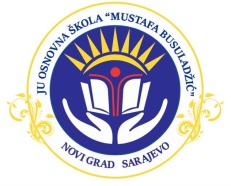 Federacija Bosne i Hercegovine                                               JU Osnovna škola „Mustafa Busuladžić“                                 Kanton Sarajevo                                                                                 Općina Novi Grad Sarajevo     Broj: 01-1-1360/23Sarajevo, 22.12.2023.godineNa osnovu člana 16. stav (4)  Pravilnika o izboru, nadležnostima  i načinu rada školskih  odbora osnovnih škola Kantona Sarajevo („Službene novine Kantona Sarajevo“ broj 35/17) i člana 7. Poslovnika o radu Školskog odbora, predsjednik Školskog odbora upućujeP O Z I Včlanovima Školskog odbora: g-đici Almi Kulić, g-dinu Huseinu Mujkiću i g-dinu Jasminu Šošiću,  kojim se pozivate da prisustvujete  on line 29.sjednici Školskog odbora, koja će se održati u  ponedjeljak, 25.12.2023.godine sa početkom u   15:00 sati. Za ovu  sjednicu Školskog odbora predlažem slijedeći: DNEVNI REDUsvajanje zapisnika sa prethodne sjednice (izvjestilac- sekretar škole);Razmatranje i donošenje Odluke o usvajanju Pravilnika o vlastitim javnim prihodima Škole na osnovu Saglasnosti Vlade Kantona Sarajevo broj:02-04-52343-6.2/23 od 15.12.2023.godine (izvjestilac g-đa Maida Kahriman,sekretar škole);  Razmatranje i donošenje Odluke o  imenovanju Komisije  za izbor Agencije          najpovoljnijeg  ponuđača za realizaciju ekskurzije učenika IX razreda (izvjestilac g-din          Duran Mrnđić, direktor škole);          4.     Razmatranje i donošenje Odluke o isplati naknade za rad Komisiji za javnu nabavku                 užina za socijalno ugrožene učenike na osnovu Saglasnosti Ministarstva za odgoj i                 obrazovanje Kantona Sarajevo broj: 11-07/01-11-36008-928/23 od                 15.12.2023.godine (izvjestilac g-din Duran Mrnđić, direktor   škole);5.    Tekuća pitanja.NAPOMENA: Prisustvo na sjednici je obavezno. Ukoliko ste opravdano spriječeni da prisustvujete sjednici, obavezni ste se javiti najkasnije 24 sata prije održavanja sjednice na brojeve telefona škole. 								Predsjednik Školskog odbora							              ____________________								/Sejdo Macić, dipl. ing. el./Dostavljeno:Predsjedniku Školskog odboraČlanovima Školskog odboraDirektoru Škole. 